Сведения 
о показателях (индикаторах) муниципальной программы 
«Управление муниципальными финансамиКарачаевского городского округа» на 2020-2024 годы, подпрограмм муниципальной программы и их значенияхПриложение № 2 к  муниципальной программе«Управление муниципальными финансами Карачаевского городского округа» на 2020-2024 годыПеречень 
основных мероприятий муниципальной программы «Управление муниципальными финансамиКарачаевского городского округа» на 2020-2024 годы Приложение № 3к  муниципальной программе«Управление муниципальными финансами  Карачаевского городского округа» на 2020-2024 годыРесурсное обеспечение реализации муниципальной программы  «Управление муниципальными финансамиКарачаевского городского округа» на 2020-2024 годы за счет средств местного бюджета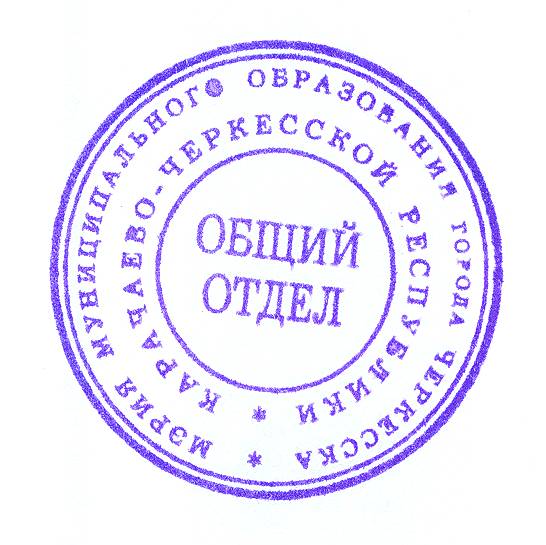 Приложение № 4к  муниципальной программе«Управление муниципальными финансами Карачаевского городского округа» на 2020-2024 годыРесурсное обеспечение и прогнозная (справочная) оценка расходов местного бюджета на реализацию целей муниципальной программы «Управление муниципальными финансами Карачаевского городского округа» на 2020-2024 годы 2.Обнародовать настоящее постановление путем размещения на информационном стенде в здании Администрации Карачаевского городского округа (г.Карачаевск,ул.Чкалова,1-а) и разместить на официальном сайте Карачаевского городского округа в сети Интернет (www.karachaevsk.info).3. Настоящее постановление вступает в силу со дня обнародования.4. Контроль за выполнением настоящего постановления возложить на начальника финансового управления администрации Карачаевского городского округа.Мэр Карачаевского городского округа                                                                       А.А.ДотдаевПриложение № 1                                                                                     к муниципальной программе «Управление муниципальными финансами Карачаевского городского округа» на 2020-2024 годы№ п/пНаименование показателя (индикатора)Наименование показателя (индикатора)Ед. изм.Ед. изм.                             Значения показателя (индикатора)/                             Значения показателя (индикатора)/                             Значения показателя (индикатора)/                             Значения показателя (индикатора)/                             Значения показателя (индикатора)/                             Значения показателя (индикатора)/                             Значения показателя (индикатора)/                             Значения показателя (индикатора)/                             Значения показателя (индикатора)/                             Значения показателя (индикатора)/                             Значения показателя (индикатора)/                             Значения показателя (индикатора)/                             Значения показателя (индикатора)/                             Значения показателя (индикатора)/                             Значения показателя (индикатора)/                             Значения показателя (индикатора)/                             Значения показателя (индикатора)/                             Значения показателя (индикатора)/                             Значения показателя (индикатора)/                             Значения показателя (индикатора)/                             Значения показателя (индикатора)/№ п/пНаименование показателя (индикатора)Наименование показателя (индикатора)Ед. изм.Ед. изм.2020 год2020 год2020 год2020 год2021 год2021 год2022 год2022 год2022 год2022 год2023год2023год2023год2023год2023год2023год2024год2024год2024год2024год2024год№ п/пНаименование показателя (индикатора)Наименование показателя (индикатора)Ед. изм.Ед. изм.базовый вариантбазовый вариантс учетом доп. средствс учетом доп. средствбазовый вариантс учетом доп. средствбазовый вариантбазовый вариантс учетом доп. средствс учетом доп. средствбазовый вариантбазовый вариантс учетом доп. средствс учетом доп. средствс учетом доп. средствс учетом доп. средствбазовый вариантбазовый вариантбазовый вариантс учетом доп. средствс учетом доп. средств12233445567889910101111111112121213131Охват бюджетных ассигнований местного бюджета показателями, характеризующими цели и результаты их использования Охват бюджетных ассигнований местного бюджета показателями, характеризующими цели и результаты их использования %%606070808090901001001002Наличие результатовкачества финансового менеджмента главных распорядителей бюджетных средствКарачаевского городского округа Наличие результатовкачества финансового менеджмента главных распорядителей бюджетных средствКарачаевского городского округа да/нетда/нетдадададададададададаПодпрограмма 1 «Обеспечение реализации программы и прочие мероприятия»Подпрограмма 1 «Обеспечение реализации программы и прочие мероприятия»Подпрограмма 1 «Обеспечение реализации программы и прочие мероприятия»Подпрограмма 1 «Обеспечение реализации программы и прочие мероприятия»Подпрограмма 1 «Обеспечение реализации программы и прочие мероприятия»Подпрограмма 1 «Обеспечение реализации программы и прочие мероприятия»Подпрограмма 1 «Обеспечение реализации программы и прочие мероприятия»Подпрограмма 1 «Обеспечение реализации программы и прочие мероприятия»Подпрограмма 1 «Обеспечение реализации программы и прочие мероприятия»Подпрограмма 1 «Обеспечение реализации программы и прочие мероприятия»Подпрограмма 1 «Обеспечение реализации программы и прочие мероприятия»Подпрограмма 1 «Обеспечение реализации программы и прочие мероприятия»Подпрограмма 1 «Обеспечение реализации программы и прочие мероприятия»Подпрограмма 1 «Обеспечение реализации программы и прочие мероприятия»Подпрограмма 1 «Обеспечение реализации программы и прочие мероприятия»Подпрограмма 1 «Обеспечение реализации программы и прочие мероприятия»Подпрограмма 1 «Обеспечение реализации программы и прочие мероприятия»Подпрограмма 1 «Обеспечение реализации программы и прочие мероприятия»Подпрограмма 1 «Обеспечение реализации программы и прочие мероприятия»Подпрограмма 1 «Обеспечение реализации программы и прочие мероприятия»Подпрограмма 1 «Обеспечение реализации программы и прочие мероприятия»Подпрограмма 1 «Обеспечение реализации программы и прочие мероприятия»Подпрограмма 1 «Обеспечение реализации программы и прочие мероприятия»Подпрограмма 1 «Обеспечение реализации программы и прочие мероприятия»1.1.Обеспечение деятельности финансового управления администрации Карачаевского городского округа  по организации составления и исполнения бюджета Карачаевского городского округа Обеспечение деятельности финансового управления администрации Карачаевского городского округа  по организации составления и исполнения бюджета Карачаевского городского округа да/нетдадададададада100да100да100да100да100да1001.2.Укомплектованность должностей муниципальной службы в финансовом управлении администрации Карачаевского городского округа Укомплектованность должностей муниципальной службы в финансовом управлении администрации Карачаевского городского округа %100100100100100100да100да100да100да100да100да100Подпрограмма 2 «Управление муниципальным долгом Карачаевского городского округа»Подпрограмма 2 «Управление муниципальным долгом Карачаевского городского округа»Подпрограмма 2 «Управление муниципальным долгом Карачаевского городского округа»Подпрограмма 2 «Управление муниципальным долгом Карачаевского городского округа»Подпрограмма 2 «Управление муниципальным долгом Карачаевского городского округа»Подпрограмма 2 «Управление муниципальным долгом Карачаевского городского округа»Подпрограмма 2 «Управление муниципальным долгом Карачаевского городского округа»Подпрограмма 2 «Управление муниципальным долгом Карачаевского городского округа»Подпрограмма 2 «Управление муниципальным долгом Карачаевского городского округа»Подпрограмма 2 «Управление муниципальным долгом Карачаевского городского округа»Подпрограмма 2 «Управление муниципальным долгом Карачаевского городского округа»Подпрограмма 2 «Управление муниципальным долгом Карачаевского городского округа»Подпрограмма 2 «Управление муниципальным долгом Карачаевского городского округа»Подпрограмма 2 «Управление муниципальным долгом Карачаевского городского округа»Подпрограмма 2 «Управление муниципальным долгом Карачаевского городского округа»Подпрограмма 2 «Управление муниципальным долгом Карачаевского городского округа»Подпрограмма 2 «Управление муниципальным долгом Карачаевского городского округа»Подпрограмма 2 «Управление муниципальным долгом Карачаевского городского округа»Подпрограмма 2 «Управление муниципальным долгом Карачаевского городского округа»Подпрограмма 2 «Управление муниципальным долгом Карачаевского городского округа»Подпрограмма 2 «Управление муниципальным долгом Карачаевского городского округа»Подпрограмма 2 «Управление муниципальным долгом Карачаевского городского округа»Подпрограмма 2 «Управление муниципальным долгом Карачаевского городского округа»Подпрограмма 2 «Управление муниципальным долгом Карачаевского городского округа»Подпрограмма 2 «Управление муниципальным долгом Карачаевского городского округа»1Отношение объема муниципального долга администрации Карачаевского городского округа к общему годовому объему доходов местного бюджета  без учета объема субвенций, предоставляемых из бюджетов бюджетной системы Российской ФедерацииОтношение объема муниципального долга администрации Карачаевского городского округа к общему годовому объему доходов местного бюджета  без учета объема субвенций, предоставляемых из бюджетов бюджетной системы Российской Федерации%0,220,220,220,220,220,220,220,220,220,220,220,222Доля расходов на обслуживание муниципального долга администрации Карачаевского городского округа в общем объеме расходов местного бюджета, за исключением объема субвенций, предоставляемых из бюджетов бюджетной системы Российской ФедерацииДоля расходов на обслуживание муниципального долга администрации Карачаевского городского округа в общем объеме расходов местного бюджета, за исключением объема субвенций, предоставляемых из бюджетов бюджетной системы Российской Федерации%0,010,010,010,010,010,010,010,010,010,010,010,013.Отсутствие просроченной задолженности по муниципальным долговым обязательствамОтсутствие просроченной задолженности по муниципальным долговым обязательствамда/нетдадададададададададададаN
п/пНомер и наименование основного мероприятияНомер и наименование основного мероприятияОтветственный исполнительСрокСрокСрокСрокОжидаемый непосредственный результат (краткое описание)Последствия нереализации основного мероприятияN
п/пНомер и наименование основного мероприятияНомер и наименование основного мероприятияОтветственный исполнительначало реализацииначало реализацииокончание реализацииокончание реализацииОжидаемый непосредственный результат (краткое описание)Последствия нереализации основного мероприятия1223445567Подпрограмма 1 «Обеспечение реализации программы и прочие мероприятия»Подпрограмма 1 «Обеспечение реализации программы и прочие мероприятия»Подпрограмма 1 «Обеспечение реализации программы и прочие мероприятия»Подпрограмма 1 «Обеспечение реализации программы и прочие мероприятия»Подпрограмма 1 «Обеспечение реализации программы и прочие мероприятия»Подпрограмма 1 «Обеспечение реализации программы и прочие мероприятия»Подпрограмма 1 «Обеспечение реализации программы и прочие мероприятия»Подпрограмма 1 «Обеспечение реализации программы и прочие мероприятия»Подпрограмма 1 «Обеспечение реализации программы и прочие мероприятия»    1.1Основное мероприятие 1.1.Обеспечение деятельности финансового управленияадминистрации Карачаевского городского округаОсновное мероприятие 1.1.Обеспечение деятельности финансового управленияадминистрации Карачаевского городского округаФинансовое управление администрации Карачаевского городского округа01.01.202001.01.202031.12.202431.12.2024Обеспечение реализации управленческой и организационной деятельности аппарата управления в целях повышения эффективности исполнения муниципальных функцийНарушение бюджетного законодательства в сфере организации бюджетного процесса1.2.Основное мероприятие 1.2.Формирование высококвалифицированного кадрового составаОсновное мероприятие 1.2.Формирование высококвалифицированного кадрового состава01.01.202001.01.202031.12.202431.12.2024Повышение эффективности и результативности деятельности муниципальных служащихСнижение уровня квалификации муниципальных служащих, принятие некомпетентных решенийПодпрограмма 2 «Управление муниципальным долгом Карачаевского городского округа» Подпрограмма 2 «Управление муниципальным долгом Карачаевского городского округа» Подпрограмма 2 «Управление муниципальным долгом Карачаевского городского округа» Подпрограмма 2 «Управление муниципальным долгом Карачаевского городского округа» Подпрограмма 2 «Управление муниципальным долгом Карачаевского городского округа» Подпрограмма 2 «Управление муниципальным долгом Карачаевского городского округа» Подпрограмма 2 «Управление муниципальным долгом Карачаевского городского округа» Подпрограмма 2 «Управление муниципальным долгом Карачаевского городского округа» Подпрограмма 2 «Управление муниципальным долгом Карачаевского городского округа» 2.1Основное мероприятие 2.1.Обеспечение проведения единой политики муниципальных заимствований администрации Карачаевского городского округа, управления муниципальным долгом в соответствии с Бюджетным кодексом Российской Федерации01.01.202001.01.202031.12.2024Сохранение объема муниципального долга в пределах нормативов, установленных Бюджетным кодексом Российской ФедерацииНеисполнение долговых обязательств, необоснованный рост муниципального долга 2.2Основное мероприятие 2.2.Объем расходов на обслуживание муниципального долга администрации Карачаевского городского округаФинансовое управление администрации Карачаевского городского округаФинансовое управление администрации Карачаевского городского округаФинансовое управление администрации Карачаевского городского округа01.01.202001.01.202031.12.2024Планирование расходов на обслуживание муниципального долга  в пределах нормативов, установленных Бюджетным кодексом Российской Федерации и своевременное  исполнение обязательствНарушение бюджетного законодательства, неисполнение обязательств2.3Основное мероприятие2.3.Обеспечение своевременных расчетов по долговым обязательствам муниципального образованияФинансовое управление администрации Карачаевского городского округаФинансовое управление администрации Карачаевского городского округаФинансовое управление администрации Карачаевского городского округа01.01.202001.01.202031.12.2024Отсутствие просроченной задолженности по расходам на обслуживание муниципального долга некачественная организация исполнения местного бюджета, увеличение неэффективных расходов местного бюджетаСтатусНаименование муниципальной программы, подпрограммы муниципальной программы,  основного мероприятияОтветственный исполнитель, соисполнителиКод бюджетной классификации Код бюджетной классификации Код бюджетной классификации Код бюджетной классификации             Расходы (тыс.руб)                          годы            Расходы (тыс.руб)                          годы            Расходы (тыс.руб)                          годы            Расходы (тыс.руб)                          годы            Расходы (тыс.руб)                          годыСтатусНаименование муниципальной программы, подпрограммы муниципальной программы,  основного мероприятияОтветственный исполнитель, соисполнителиГРБСРз
ПрЦСРВР20202021202220232024123456789101112Муниципальная программаМуниципальная программа  «Управление муниципальными финансами Карачаевского городского округа» на 2020-2024 годы Финансовое управление администрации Карачаевского городского округа : всего, в том числе:хххХ9684,911148,511088,311088,311088,3действующие расходные обязательства9684,911148,511088,311088,311088,3дополнительные объемы ресурсовхХХХХПодпрограмма 1 «Обеспечение реализации программы и прочие мероприятия» Всего, в том числе:3120106хх9520,310983,910923,310923,310923,3действующие расходные обязательства9520,310983,910923,310923,310923,3дополнительные объемы ресурсов9520,310983,9хххОсновное мероприятие 1.1.Обеспечение деятельности финансового управленияадминистрации Карачаевского городского округа3120106хх10923,310923,310923,3действующие расходные обязательства, из них:9520,310983,910923,310923,310923,3312010603101 101101007984,89029,69248,19248,19248,1   312010603101 101902001532,91946,31635,01635,01635,0312010603101 101908002,68,030,030,030,0дополнительные объемы ресурсовхХхххОсновное мероприятие 1.2.Формирование высококвалифицированного кадрового состава312010603101 101901000,010,210,210,210,2действующие расходные обязательства0,010,210,210,210,2Подпрограмма2.«Управление муниципальным долгом»Всего, в том числе:3121301действующие расходные обязательства164,6164,6165,0165,0165,0дополнительные объемы ресурсовхххххОсновное мероприятие2.2Объем расходов на обслуживание муниципального долга 312130103202 20050700164,6164,6165,0165,0165,0действующие расходные обязательства164,6164,6165,0165,0165,0дополнительные объемы ресурсовхххххСтатусНаименование муниципальной программы, подпрограммы муниципальной программы,  ведомственной целевой программы, основного мероприятияОтветственный исполнитель, соисполнители                                   Оценка расходов                                      (тыс.руб).годы                                   Оценка расходов                                      (тыс.руб).годы                                   Оценка расходов                                      (тыс.руб).годы                                   Оценка расходов                                      (тыс.руб).годы                                   Оценка расходов                                      (тыс.руб).годыСтатусНаименование муниципальной программы, подпрограммы муниципальной программы,  ведомственной целевой программы, основного мероприятияОтветственный исполнитель, соисполнители2020202120222023202412345678Муниципальная программаМуниципальная программа  «Управление муниципальными финансами Карачаевского городского округа» на 2020-2024 годы Финансовое управление  администрации Карачаевского городского округа: всего местный бюджет, в том числе:9684,911148,511088,311088,311088,3Подпрограмма 1 «Обеспечение реализации программы и прочие мероприятия»всего местный бюджет,в том числе:9520,3      9029,610923,310923,310923,3Основное мероприятие1.1.Обеспечение деятельности финансового управленияадминистрации  Карачаевского городского округа9520,19029,69248,19248,19248,1Основное мероприятие 1.2.Формирование высококвалифицированного кадрового состава0,010,210,210,210,2Подпрограмма 2.«Управление муниципальным долгом Карачаевского городского округа»всего местный бюджет,в том числе:164,6164,6165,0165,0165,0Основное мероприятие 2.2Объем расходов на обслуживание муниципального долга администрации Карачаевского городского округа164,6164,6165,0165,0165,0